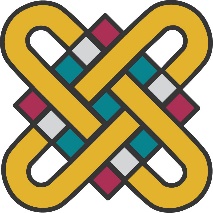 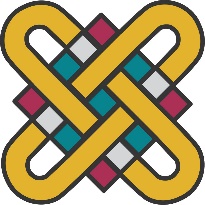 Έγκριση Υποβολής**Εγκρίνεται η υποβολή της εργασίας του σπουδαστή __________________________________________  με θέμα : ___________________________________________________________________________________________ _______________________________________________________________________________________________________________________________________________________________________________________________________________________________________________________________________________________________________________Καστοριά _____/_____/20___ΠΑΝΕΠΙΣΤΗΜΙΟ ΔΥΤΙΚΗΣ ΜΑΚΕΔΟΝΙΑΣ
Διιδρυματικό ΠΜΣ Προηγμένες Τεχνολογίες Πληροφορικής και Υπηρεσίες Τηλ. 2467440023 • @ msc-inf@uowm.gr • https://msc.cs.uowm.gr/Αρ. Πρωτ. ……….………………………….Ημερομηνία ……………………………...Σελίδες  1 από 1 ΑΙΤΗΣΗ ΠΑΡΟΥΣΙΑΣΗΣ ΔΙΠΛΩΜΑΤΙΚΗΣ ΕΡΓΑΣΙΑΣ ΑΙΤΗΣΗ ΠΑΡΟΥΣΙΑΣΗΣ ΔΙΠΛΩΜΑΤΙΚΗΣ ΕΡΓΑΣΙΑΣ ΑΙΤΗΣΗ ΠΑΡΟΥΣΙΑΣΗΣ ΔΙΠΛΩΜΑΤΙΚΗΣ ΕΡΓΑΣΙΑΣ ΑΙΤΗΣΗ ΠΑΡΟΥΣΙΑΣΗΣ ΔΙΠΛΩΜΑΤΙΚΗΣ ΕΡΓΑΣΙΑΣ ΑΙΤΗΣΗ ΠΑΡΟΥΣΙΑΣΗΣ ΔΙΠΛΩΜΑΤΙΚΗΣ ΕΡΓΑΣΙΑΣ ΑΙΤΗΣΗ ΠΑΡΟΥΣΙΑΣΗΣ ΔΙΠΛΩΜΑΤΙΚΗΣ ΕΡΓΑΣΙΑΣ ΑΙΤΗΣΗ ΠΑΡΟΥΣΙΑΣΗΣ ΔΙΠΛΩΜΑΤΙΚΗΣ ΕΡΓΑΣΙΑΣ ΑΙΤΗΣΗ ΠΑΡΟΥΣΙΑΣΗΣ ΔΙΠΛΩΜΑΤΙΚΗΣ ΕΡΓΑΣΙΑΣ ΑΙΤΗΣΗ ΠΑΡΟΥΣΙΑΣΗΣ ΔΙΠΛΩΜΑΤΙΚΗΣ ΕΡΓΑΣΙΑΣ ΑΙΤΗΣΗ ΠΑΡΟΥΣΙΑΣΗΣ ΔΙΠΛΩΜΑΤΙΚΗΣ ΕΡΓΑΣΙΑΣ ΑΙΤΗΣΗ ΠΑΡΟΥΣΙΑΣΗΣ ΔΙΠΛΩΜΑΤΙΚΗΣ ΕΡΓΑΣΙΑΣ ΑΙΤΗΣΗ ΠΑΡΟΥΣΙΑΣΗΣ ΔΙΠΛΩΜΑΤΙΚΗΣ ΕΡΓΑΣΙΑΣ ΑΙΤΗΣΗ ΠΑΡΟΥΣΙΑΣΗΣ ΔΙΠΛΩΜΑΤΙΚΗΣ ΕΡΓΑΣΙΑΣ ΑΙΤΗΣΗ ΠΑΡΟΥΣΙΑΣΗΣ ΔΙΠΛΩΜΑΤΙΚΗΣ ΕΡΓΑΣΙΑΣ ΑΙΤΗΣΗ ΠΑΡΟΥΣΙΑΣΗΣ ΔΙΠΛΩΜΑΤΙΚΗΣ ΕΡΓΑΣΙΑΣΠροσωπικά Στοιχεία  Σπουδαστή Προσωπικά Στοιχεία  Σπουδαστή Προσωπικά Στοιχεία  Σπουδαστή Προσωπικά Στοιχεία  Σπουδαστή Προσωπικά Στοιχεία  Σπουδαστή Προσωπικά Στοιχεία  Σπουδαστή Προσωπικά Στοιχεία  Σπουδαστή Προσωπικά Στοιχεία  Σπουδαστή Προσωπικά Στοιχεία  Σπουδαστή Προσωπικά Στοιχεία  Σπουδαστή Προσωπικά Στοιχεία  Σπουδαστή Προσωπικά Στοιχεία  Σπουδαστή Προσωπικά Στοιχεία  Σπουδαστή Προσωπικά Στοιχεία  Σπουδαστή Προσωπικά Στοιχεία  Σπουδαστή Επώνυμο : Επώνυμο : Επώνυμο : Επώνυμο : Επώνυμο : Επώνυμο : Επώνυμο : Επώνυμο : Επώνυμο : Επώνυμο : Όνομα : Όνομα : Όνομα : Όνομα : Όνομα : Εξάμηνο  : Εξάμηνο  : Εξάμηνο  : Εξάμηνο  : Εξάμηνο  : Εξάμηνο  : ΑΕΜ :  ΑΕΜ :  ΑΕΜ :  ΑΕΜ :  Ακαδημαϊκό έτος Εγγραφής : Ακαδημαϊκό έτος Εγγραφής : Ακαδημαϊκό έτος Εγγραφής : Ακαδημαϊκό έτος Εγγραφής : Ακαδημαϊκό έτος Εγγραφής : Δ/νση Κατοικίας : Δ/νση Κατοικίας : Δ/νση Κατοικίας : Δ/νση Κατοικίας : Δ/νση Κατοικίας : Δ/νση Κατοικίας : Δ/νση Κατοικίας : Δ/νση Κατοικίας : Δ/νση Κατοικίας : Δ/νση Κατοικίας : Δ/νση Κατοικίας : Δ/νση Κατοικίας : Δ/νση Κατοικίας : Δ/νση Κατοικίας : Δ/νση Κατοικίας : Αριθ. Αριθ. Τ.Κ. Τ.Κ. Τ.Κ. Τ.Κ. Τ.Κ. Τ.Κ. Πόλη : Πόλη : Πόλη : Πόλη : Νομός : Νομός : Νομός : Τηλέφωνο : Τηλέφωνο : Τηλέφωνο : Τηλέφωνο : Τηλέφωνο : Τηλέφωνο : Τηλέφωνο : Κιν. Τηλέφωνο : Κιν. Τηλέφωνο : Κιν. Τηλέφωνο : Κιν. Τηλέφωνο : e-mail : e-mail : e-mail : e-mail : Στοιχεία Διπλωματικής Εργασίας Στοιχεία Διπλωματικής Εργασίας Στοιχεία Διπλωματικής Εργασίας Στοιχεία Διπλωματικής Εργασίας Στοιχεία Διπλωματικής Εργασίας Στοιχεία Διπλωματικής Εργασίας Στοιχεία Διπλωματικής Εργασίας Στοιχεία Διπλωματικής Εργασίας Στοιχεία Διπλωματικής Εργασίας Στοιχεία Διπλωματικής Εργασίας Στοιχεία Διπλωματικής Εργασίας Στοιχεία Διπλωματικής Εργασίας Στοιχεία Διπλωματικής Εργασίας Στοιχεία Διπλωματικής Εργασίας Στοιχεία Διπλωματικής Εργασίας Τίτλος: Title*Επιβλέπων Μέλος Δ.Ε.Π.:Επιβλέπων Μέλος Δ.Ε.Π.:Επιβλέπων Μέλος Δ.Ε.Π.:Επιβλέπων Μέλος Δ.Ε.Π.:Επιβλέπων Μέλος Δ.Ε.Π.:Σας υποβάλλω συνημμένα σε τρία αντίγραφα τη διπλωματική μου εργασία και παρακαλώ να ορίσετε επιτροπή εξέτασης για τη διπλωματική εργασία την οποία έχω περατώσει καθώς και να με εντάξετε στο πρόγραμμα παρουσιάσεων διπλωματικών εργασιών του ________________ Εξαμήνου του Ακαδημαϊκού Έτους 20__- 20__Σας υποβάλλω συνημμένα σε τρία αντίγραφα τη διπλωματική μου εργασία και παρακαλώ να ορίσετε επιτροπή εξέτασης για τη διπλωματική εργασία την οποία έχω περατώσει καθώς και να με εντάξετε στο πρόγραμμα παρουσιάσεων διπλωματικών εργασιών του ________________ Εξαμήνου του Ακαδημαϊκού Έτους 20__- 20__Σας υποβάλλω συνημμένα σε τρία αντίγραφα τη διπλωματική μου εργασία και παρακαλώ να ορίσετε επιτροπή εξέτασης για τη διπλωματική εργασία την οποία έχω περατώσει καθώς και να με εντάξετε στο πρόγραμμα παρουσιάσεων διπλωματικών εργασιών του ________________ Εξαμήνου του Ακαδημαϊκού Έτους 20__- 20__Σας υποβάλλω συνημμένα σε τρία αντίγραφα τη διπλωματική μου εργασία και παρακαλώ να ορίσετε επιτροπή εξέτασης για τη διπλωματική εργασία την οποία έχω περατώσει καθώς και να με εντάξετε στο πρόγραμμα παρουσιάσεων διπλωματικών εργασιών του ________________ Εξαμήνου του Ακαδημαϊκού Έτους 20__- 20__Σας υποβάλλω συνημμένα σε τρία αντίγραφα τη διπλωματική μου εργασία και παρακαλώ να ορίσετε επιτροπή εξέτασης για τη διπλωματική εργασία την οποία έχω περατώσει καθώς και να με εντάξετε στο πρόγραμμα παρουσιάσεων διπλωματικών εργασιών του ________________ Εξαμήνου του Ακαδημαϊκού Έτους 20__- 20__Σας υποβάλλω συνημμένα σε τρία αντίγραφα τη διπλωματική μου εργασία και παρακαλώ να ορίσετε επιτροπή εξέτασης για τη διπλωματική εργασία την οποία έχω περατώσει καθώς και να με εντάξετε στο πρόγραμμα παρουσιάσεων διπλωματικών εργασιών του ________________ Εξαμήνου του Ακαδημαϊκού Έτους 20__- 20__Σας υποβάλλω συνημμένα σε τρία αντίγραφα τη διπλωματική μου εργασία και παρακαλώ να ορίσετε επιτροπή εξέτασης για τη διπλωματική εργασία την οποία έχω περατώσει καθώς και να με εντάξετε στο πρόγραμμα παρουσιάσεων διπλωματικών εργασιών του ________________ Εξαμήνου του Ακαδημαϊκού Έτους 20__- 20__Σας υποβάλλω συνημμένα σε τρία αντίγραφα τη διπλωματική μου εργασία και παρακαλώ να ορίσετε επιτροπή εξέτασης για τη διπλωματική εργασία την οποία έχω περατώσει καθώς και να με εντάξετε στο πρόγραμμα παρουσιάσεων διπλωματικών εργασιών του ________________ Εξαμήνου του Ακαδημαϊκού Έτους 20__- 20__Σας υποβάλλω συνημμένα σε τρία αντίγραφα τη διπλωματική μου εργασία και παρακαλώ να ορίσετε επιτροπή εξέτασης για τη διπλωματική εργασία την οποία έχω περατώσει καθώς και να με εντάξετε στο πρόγραμμα παρουσιάσεων διπλωματικών εργασιών του ________________ Εξαμήνου του Ακαδημαϊκού Έτους 20__- 20__Σας υποβάλλω συνημμένα σε τρία αντίγραφα τη διπλωματική μου εργασία και παρακαλώ να ορίσετε επιτροπή εξέτασης για τη διπλωματική εργασία την οποία έχω περατώσει καθώς και να με εντάξετε στο πρόγραμμα παρουσιάσεων διπλωματικών εργασιών του ________________ Εξαμήνου του Ακαδημαϊκού Έτους 20__- 20__Σας υποβάλλω συνημμένα σε τρία αντίγραφα τη διπλωματική μου εργασία και παρακαλώ να ορίσετε επιτροπή εξέτασης για τη διπλωματική εργασία την οποία έχω περατώσει καθώς και να με εντάξετε στο πρόγραμμα παρουσιάσεων διπλωματικών εργασιών του ________________ Εξαμήνου του Ακαδημαϊκού Έτους 20__- 20__Σας υποβάλλω συνημμένα σε τρία αντίγραφα τη διπλωματική μου εργασία και παρακαλώ να ορίσετε επιτροπή εξέτασης για τη διπλωματική εργασία την οποία έχω περατώσει καθώς και να με εντάξετε στο πρόγραμμα παρουσιάσεων διπλωματικών εργασιών του ________________ Εξαμήνου του Ακαδημαϊκού Έτους 20__- 20__Σας υποβάλλω συνημμένα σε τρία αντίγραφα τη διπλωματική μου εργασία και παρακαλώ να ορίσετε επιτροπή εξέτασης για τη διπλωματική εργασία την οποία έχω περατώσει καθώς και να με εντάξετε στο πρόγραμμα παρουσιάσεων διπλωματικών εργασιών του ________________ Εξαμήνου του Ακαδημαϊκού Έτους 20__- 20__Σας υποβάλλω συνημμένα σε τρία αντίγραφα τη διπλωματική μου εργασία και παρακαλώ να ορίσετε επιτροπή εξέτασης για τη διπλωματική εργασία την οποία έχω περατώσει καθώς και να με εντάξετε στο πρόγραμμα παρουσιάσεων διπλωματικών εργασιών του ________________ Εξαμήνου του Ακαδημαϊκού Έτους 20__- 20__Σας υποβάλλω συνημμένα σε τρία αντίγραφα τη διπλωματική μου εργασία και παρακαλώ να ορίσετε επιτροπή εξέτασης για τη διπλωματική εργασία την οποία έχω περατώσει καθώς και να με εντάξετε στο πρόγραμμα παρουσιάσεων διπλωματικών εργασιών του ________________ Εξαμήνου του Ακαδημαϊκού Έτους 20__- 20__Παρατηρήσεις : Παρατηρήσεις : Παρατηρήσεις : Παρατηρήσεις : (εάν πρόκειται για ομαδική εργασία αναφέρετε το ονοματεπώνυμο και τον αριθμό μητρώου του φοιτητή που συνεργάζεστε)(εάν πρόκειται για ομαδική εργασία αναφέρετε το ονοματεπώνυμο και τον αριθμό μητρώου του φοιτητή που συνεργάζεστε)(εάν πρόκειται για ομαδική εργασία αναφέρετε το ονοματεπώνυμο και τον αριθμό μητρώου του φοιτητή που συνεργάζεστε)(εάν πρόκειται για ομαδική εργασία αναφέρετε το ονοματεπώνυμο και τον αριθμό μητρώου του φοιτητή που συνεργάζεστε)(εάν πρόκειται για ομαδική εργασία αναφέρετε το ονοματεπώνυμο και τον αριθμό μητρώου του φοιτητή που συνεργάζεστε)(εάν πρόκειται για ομαδική εργασία αναφέρετε το ονοματεπώνυμο και τον αριθμό μητρώου του φοιτητή που συνεργάζεστε)(εάν πρόκειται για ομαδική εργασία αναφέρετε το ονοματεπώνυμο και τον αριθμό μητρώου του φοιτητή που συνεργάζεστε)(εάν πρόκειται για ομαδική εργασία αναφέρετε το ονοματεπώνυμο και τον αριθμό μητρώου του φοιτητή που συνεργάζεστε)(εάν πρόκειται για ομαδική εργασία αναφέρετε το ονοματεπώνυμο και τον αριθμό μητρώου του φοιτητή που συνεργάζεστε)(εάν πρόκειται για ομαδική εργασία αναφέρετε το ονοματεπώνυμο και τον αριθμό μητρώου του φοιτητή που συνεργάζεστε)(εάν πρόκειται για ομαδική εργασία αναφέρετε το ονοματεπώνυμο και τον αριθμό μητρώου του φοιτητή που συνεργάζεστε)Καστοριά ___/___/ 20__Καστοριά ___/___/ 20__Καστοριά ___/___/ 20__Καστοριά ___/___/ 20__Καστοριά ___/___/ 20__Καστοριά ___/___/ 20__Καστοριά ___/___/ 20__Καστοριά ___/___/ 20__Καστοριά ___/___/ 20__Ο/Η Αιτ____________________________
(Υπογραφή)Ο/Η Αιτ____________________________
(Υπογραφή)Ο/Η Αιτ____________________________
(Υπογραφή)Ο/Η Αιτ____________________________
(Υπογραφή)Ο/Η Αιτ____________________________
(Υπογραφή)Ο/Η Αιτ____________________________
(Υπογραφή)* Σημειώστε τον τίτλο της διπλωματικής σας εργασίας στην Αγγλική * Σημειώστε τον τίτλο της διπλωματικής σας εργασίας στην Αγγλική * Σημειώστε τον τίτλο της διπλωματικής σας εργασίας στην Αγγλική * Σημειώστε τον τίτλο της διπλωματικής σας εργασίας στην Αγγλική * Σημειώστε τον τίτλο της διπλωματικής σας εργασίας στην Αγγλική * Σημειώστε τον τίτλο της διπλωματικής σας εργασίας στην Αγγλική * Σημειώστε τον τίτλο της διπλωματικής σας εργασίας στην Αγγλική * Σημειώστε τον τίτλο της διπλωματικής σας εργασίας στην Αγγλική * Σημειώστε τον τίτλο της διπλωματικής σας εργασίας στην Αγγλική * Σημειώστε τον τίτλο της διπλωματικής σας εργασίας στην Αγγλική * Σημειώστε τον τίτλο της διπλωματικής σας εργασίας στην Αγγλική * Σημειώστε τον τίτλο της διπλωματικής σας εργασίας στην Αγγλική * Σημειώστε τον τίτλο της διπλωματικής σας εργασίας στην Αγγλική * Σημειώστε τον τίτλο της διπλωματικής σας εργασίας στην Αγγλική * Σημειώστε τον τίτλο της διπλωματικής σας εργασίας στην Αγγλική ΠΑΝΕΠΙΣΤΗΜΙΟ ΔΥΤΙΚΗΣ ΜΑΚΕΔΟΝΙΑΣΔιιδρυματικό ΠΜΣ Προηγμένες Τεχνολογίες Πληροφορικής και Υπηρεσίες Τηλ. 2467440023 • @ msc-inf@uowm.gr • https://msc.cs.uowm.gr/ΠΑΝΕΠΙΣΤΗΜΙΟ ΔΥΤΙΚΗΣ ΜΑΚΕΔΟΝΙΑΣΔιιδρυματικό ΠΜΣ Προηγμένες Τεχνολογίες Πληροφορικής και Υπηρεσίες Τηλ. 2467440023 • @ msc-inf@uowm.gr • https://msc.cs.uowm.gr/ΠΑΝΕΠΙΣΤΗΜΙΟ ΔΥΤΙΚΗΣ ΜΑΚΕΔΟΝΙΑΣΔιιδρυματικό ΠΜΣ Προηγμένες Τεχνολογίες Πληροφορικής και Υπηρεσίες Τηλ. 2467440023 • @ msc-inf@uowm.gr • https://msc.cs.uowm.gr/ΠΑΝΕΠΙΣΤΗΜΙΟ ΔΥΤΙΚΗΣ ΜΑΚΕΔΟΝΙΑΣΔιιδρυματικό ΠΜΣ Προηγμένες Τεχνολογίες Πληροφορικής και Υπηρεσίες Τηλ. 2467440023 • @ msc-inf@uowm.gr • https://msc.cs.uowm.gr/ΠΑΝΕΠΙΣΤΗΜΙΟ ΔΥΤΙΚΗΣ ΜΑΚΕΔΟΝΙΑΣΔιιδρυματικό ΠΜΣ Προηγμένες Τεχνολογίες Πληροφορικής και Υπηρεσίες Τηλ. 2467440023 • @ msc-inf@uowm.gr • https://msc.cs.uowm.gr/ΠΑΝΕΠΙΣΤΗΜΙΟ ΔΥΤΙΚΗΣ ΜΑΚΕΔΟΝΙΑΣΔιιδρυματικό ΠΜΣ Προηγμένες Τεχνολογίες Πληροφορικής και Υπηρεσίες Τηλ. 2467440023 • @ msc-inf@uowm.gr • https://msc.cs.uowm.gr/ΠΑΝΕΠΙΣΤΗΜΙΟ ΔΥΤΙΚΗΣ ΜΑΚΕΔΟΝΙΑΣΔιιδρυματικό ΠΜΣ Προηγμένες Τεχνολογίες Πληροφορικής και Υπηρεσίες Τηλ. 2467440023 • @ msc-inf@uowm.gr • https://msc.cs.uowm.gr/ΠΑΝΕΠΙΣΤΗΜΙΟ ΔΥΤΙΚΗΣ ΜΑΚΕΔΟΝΙΑΣΔιιδρυματικό ΠΜΣ Προηγμένες Τεχνολογίες Πληροφορικής και Υπηρεσίες Τηλ. 2467440023 • @ msc-inf@uowm.gr • https://msc.cs.uowm.gr/ΠΑΝΕΠΙΣΤΗΜΙΟ ΔΥΤΙΚΗΣ ΜΑΚΕΔΟΝΙΑΣΔιιδρυματικό ΠΜΣ Προηγμένες Τεχνολογίες Πληροφορικής και Υπηρεσίες Τηλ. 2467440023 • @ msc-inf@uowm.gr • https://msc.cs.uowm.gr/ΠΑΝΕΠΙΣΤΗΜΙΟ ΔΥΤΙΚΗΣ ΜΑΚΕΔΟΝΙΑΣΔιιδρυματικό ΠΜΣ Προηγμένες Τεχνολογίες Πληροφορικής και Υπηρεσίες Τηλ. 2467440023 • @ msc-inf@uowm.gr • https://msc.cs.uowm.gr/Ο επόπτης ΚαθηγητήςΟ επόπτης Καθηγητής(Ονοματεπώνυμο)(Υπογραφή)